1)Stolpediameter styrer slisseavstand travers og type masteklave.Se klaveutvelgere på vår hjemmeside: www.el-tjeneste.noBÆREMAST H / A - mastMasteavstand: 4,5m, Faseavstand: 4,5m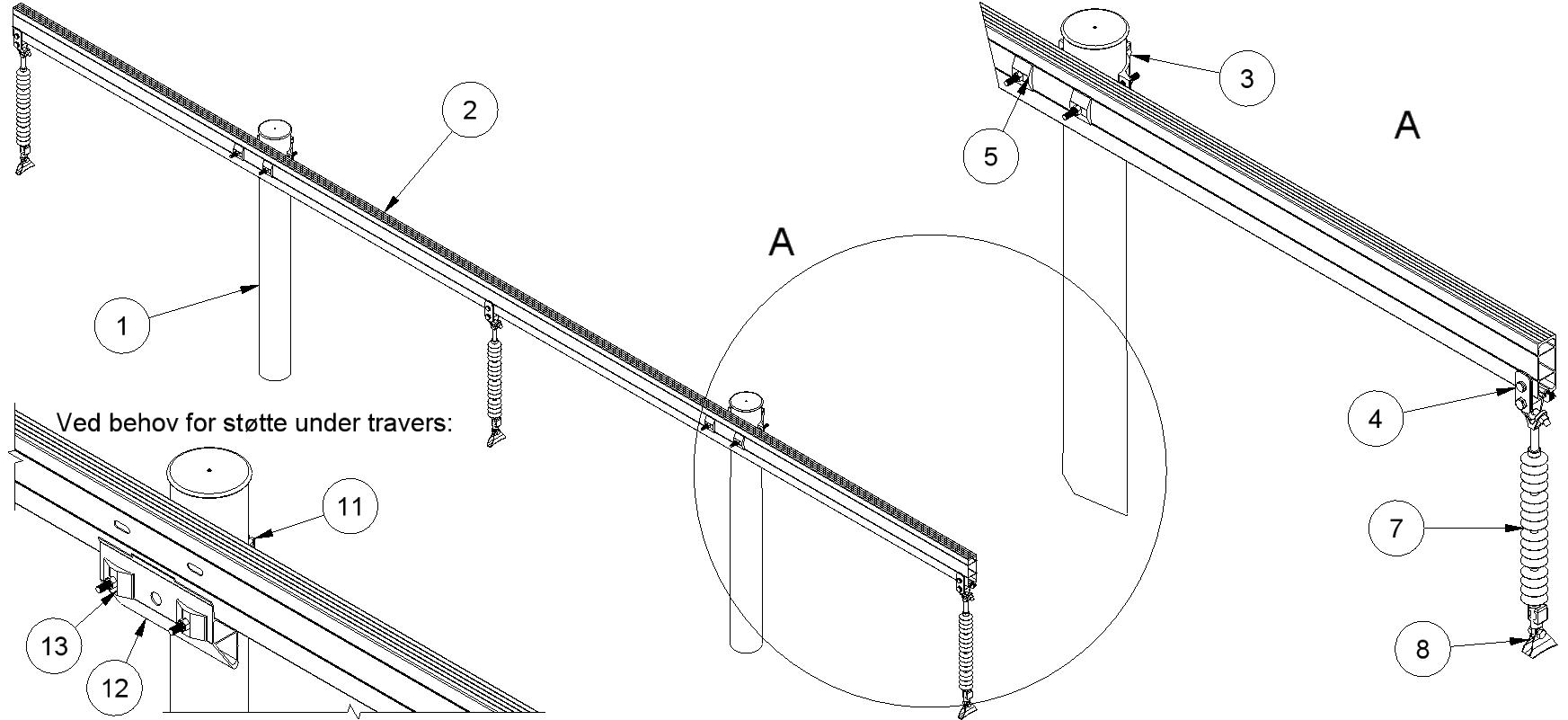 AnleggNetteierProsjektnummerKontaktperson netteierAnsvarlig EL-tjenesteProsjektert avEntreprenørDatoMastenummerKontaktperson entreprenørPosVarenrBetegnelseTypeAnt.Enh.ProdusentMerknad22836783BæretraversT4545-9S1stkEL-tjeneste asSlissavst. 280mm3Masteklave2stkEL-tjeneste as1)42836781Fasefeste, flaggFH951settEL-tjeneste as52836894UnderlagsskiveSA1S4stkEL-tjeneste asMå benyttes62836836Jordingsklemme Ø10J10stkEL-tjeneste asHvis krav til jordingVed behov for støtte:Ved behov for støtte:Ved behov for støtte:Ved behov for støtte:Ved behov for støtte:Ved behov for støtte:Ved behov for støtte:Ved behov for støtte:11Masteklave2stkEL-tjeneste asFor støtte. 1)122836746StøttebrakettST107S2settEL-tjeneste asVed behov. Slissavst. 280mm132836894UnderlagsskiveSA1S4stkEL-tjeneste asFor støtte